§275-C.  Common pari-mutuel pools1.  Authority.  A person authorized to sell pari-mutuel pools on horse racing may sell common pari-mutuel pools for simulcast races.  The sale must be conducted within the enclosure of the licensee's racetrack, at the licensee's slot machine facilities licensed pursuant to section 1011, at the licensee's off-track betting facility or at a facility approved by the commission in accordance with section 275‑B, subsection 3.[PL 2021, c. 406, §4 (AMD).]2.  Payments to agricultural fairs conducting live racing.  A commercial track located within a 35-mile radius of an agricultural fair track may not present a simulcast on a day when the commercial track is not conducting live racing and the agricultural fair track is conducting live racing unless the commercial track pays the agricultural fair track 2% of the wagers made at the commercial track at the time live racing is being conducted at the agricultural fair track and 1% of the wagers on the other races conducted on a day when live racing is being conducted at the agricultural fair track.[PL 1997, c. 390, §1 (NEW).]3.  Required to carry races originating in the State.  If live racing being conducted in this State is available for simulcast, a licensee conducting simulcasting under this section shall provide broadcasts originating in the State on monitors in the facility, as required by rule of the commission.  The rules adopted by the commission that are required pursuant to this subsection are routine technical rules as defined in Title 5, chapter 375, subchapter II‑A.[PL 1997, c. 390, §1 (NEW).]SECTION HISTORYPL 1993, c. 388, §8 (NEW). PL 1997, c. 390, §1 (RPR). PL 2011, c. 142, §2 (AMD). PL 2021, c. 406, §4 (AMD). The State of Maine claims a copyright in its codified statutes. If you intend to republish this material, we require that you include the following disclaimer in your publication:All copyrights and other rights to statutory text are reserved by the State of Maine. The text included in this publication reflects changes made through the First Regular and First Special Session of the 131st Maine Legislature and is current through November 1, 2023
                    . The text is subject to change without notice. It is a version that has not been officially certified by the Secretary of State. Refer to the Maine Revised Statutes Annotated and supplements for certified text.
                The Office of the Revisor of Statutes also requests that you send us one copy of any statutory publication you may produce. Our goal is not to restrict publishing activity, but to keep track of who is publishing what, to identify any needless duplication and to preserve the State's copyright rights.PLEASE NOTE: The Revisor's Office cannot perform research for or provide legal advice or interpretation of Maine law to the public. If you need legal assistance, please contact a qualified attorney.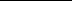 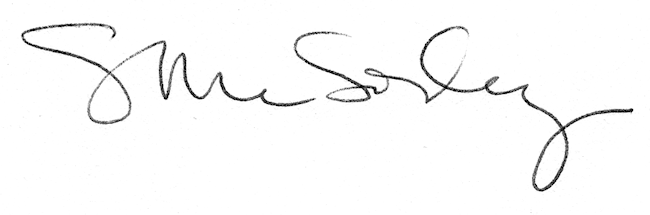 